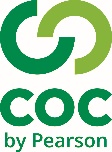 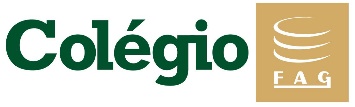 ATIVIDADE:Dentre as atividades realizadas durante as aulas anteriores, uma delas propôs que você pesquisasse sobre um calendário antigo ou atual que não fosse o Gregoriano, já utilizado por nós (G1 – Pg 216 – Ex. 6). Agora sugiro que você faça um desenho representando este calendário que você pesquisou. Se tiver alguma dificuldade em encontrar a imagem do calendário escolhido, pode optar por outro, desde que não seja o calendário Gregoriano. Esse registro em forma de desenho pode ser feito no seu caderno de História ou mesmo nesta folha, se impressa. Lembre-se de escrever o nome do calendário representado em seu desenho. É importante registrar sua atividade.